County Durham and Darlington Diabetes Service – Key Messages for October-November 2018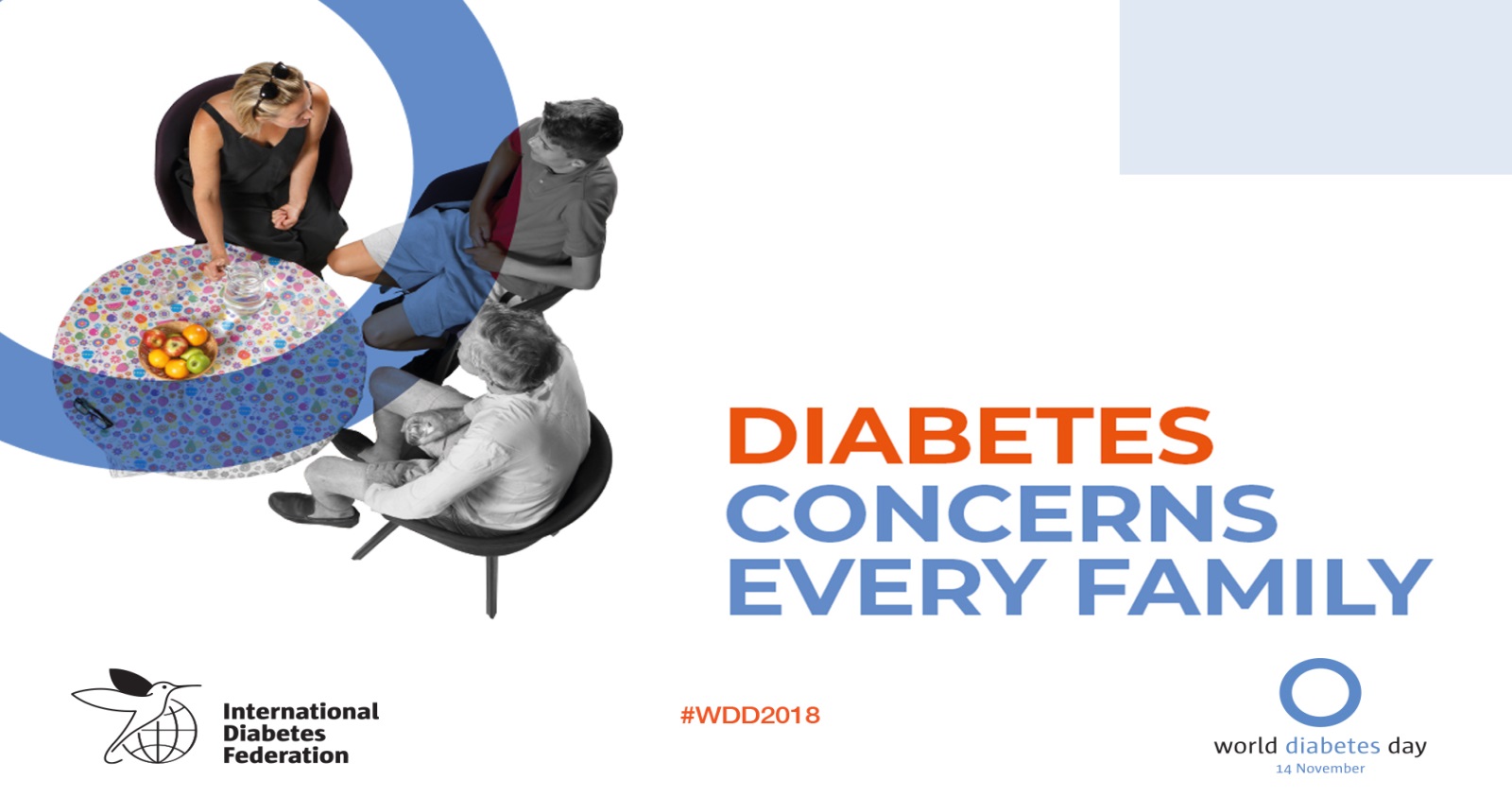 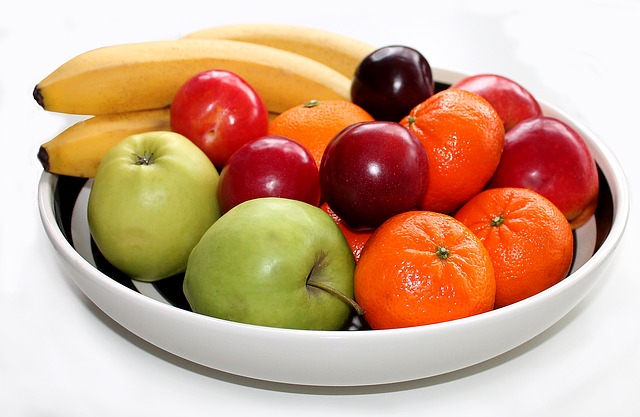 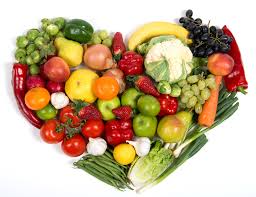 There will be local events happening around World Diabetes Day – follow our social media for details.If you have been diagnosed with Type 2 diabetes and would like information and advice on managing your condition ask your GP or nurse to refer you for a structured education self-management course. This is either one full day or 2 hour sessions weekly over 6 weeks. Courses give you information and advice on making healthy lifestyle choices to help you to manage your diabetes. It also gives you the chance to meet other people with diabetes who can help give you support. For information on the courses please contact us on - 0191 5692848 or to be booked onto a course ask your GP to refer you.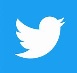 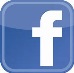 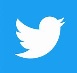 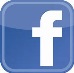 Self-Management Course